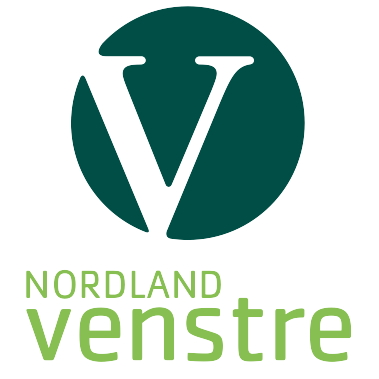 Innkalling nominasjonsmøte Nordland Venstre.Sted: Radisson Blu, BodøDato: 17. september 2016, kl 1100-1300Sak 1: Konstitueringa) Godkjenne innkallingb) Godkjenne sakslistac) Valg av møtelederd) Valg av referent e) Valg av protokollunderskriveref) Valg av fullmaktsnemdg) Valg av tellekorpsSak 2: Saksframlegg fra nominasjonskomiteens leder Bjørn Hegstad.Sak 3: Debatt om nominasjonskomiteens innstillingSak 4: NominasjonEtter nominasjonen starter Lokalpolitisk nettverk, styret i Nordland Venstre oppfordrer delegatene til å delta.